СКВИРСЬКА МІСЬКА РАДАВИКОНАВЧИЙ КОМІТЕТРІШЕННЯвід 13 січня 2022 року                   м. Сквира                               № 1/2Про затвердження Плану роботи виконавчого комітету Сквирської міської ради на I півріччя 2022 рокуЗаслухавши інформацію керуючої справами (секретаря) виконавчого комітету міської ради щодо основних завдань виконавчого комітету на перше півріччя 2022 року, керуючись Регламентом роботи виконавчого комітету Сквирської міської ради, статтею 40 Закону України «Про місцеве самоврядування в Україні» виконавчий комітет В И Р І Ш И В:1.	Затвердити план роботи виконавчого комітету Сквирської міської ради на перше півріччя 2022 року (додається).2.	Заступникам міського голови, начальникам відділів, спеціалістам виконавчих органів міської ради, керівникам комунальних підприємств ,установ та організацій забезпечити своєчасну підготовку та виконання заходів, що передбачені цим планом.3.	Контроль за виконанням цього рішення покласти на керуючу справами (секретаря) виконавчого комітету Сквирської міської ради Наталію Згардівську.Голова виконкому                                                Валентина ЛЕВІЦЬКАЗАТВЕРДЖЕНОрішення виконавчого комітетуСквирської міської радивід 13.01.2022 р. № 1/2ПЛАН РОБОТИвиконавчого комітету Сквирської міської ради на І півріччя 2022 рокуII. ПІДГОТОВКА ПРОЄКТІВ РОЗПОРЯДЖЕНЬ МІСЬКОГО ГОЛОВИIII. ВИВЧЕННЯ РОБОТИ КП ПІДПРИЄМСТВ, УСТАНОВ ГРОМАДИ (У МЕЖАХ НАДАНИХ ПОВНОВАЖЕНЬ)IV. КОНТРОЛЬ ЗА ВИКОНАННЯМ ДОКУМЕНТІВ:IV.І. Законів УкраїниIV.ІІ. Указів (розпоряджень, доручень) Президента УкраїниIV.ІІІ. Виконання рішень міської радиІV.ОРГАНІЗАЦІЙНА РОБОТАV. РОБОТА З КАДРАМИVI. НАРАДИ, УЧАСТЬ У ЗАХОДАХVII. УЧАСТЬ У ПІДГОТОВЦІ ТА ПРОВЕДЕННІ МАСОВИХ ЗАХОДІВ, УРОЧИСТОСТЕЙ, ВИСТАВОК ТОЩО, ВІДПОВІДНО ДО КАЛЕНДАРНИХ ДЕРЖАВНИХ ТА ПРОФЕСІЙНИХ СВЯТ УКРАЇНИ У ПЕРШОМУ ПІВРІЧЧІ 2022 РОКУ, ВІДЗНАЧЕННЯ ЮВІЛЕЙНИХ ДАТ ГРОМАДЯН  ЗА АКТИВНУ ГРОМАДСЬКУ ПОЗИЦІЮ ТА ПРОФЕСІЙНУ ДІЯЛЬНІСТЬ(з дотриманням протиепідемічних заходів)Керуюча справами (секретар) виконкому                                              Наталія ЗГАРДІВСЬКА№ п/пЗміст роботиЗасідання виконкомуВиконавціІ. ПИТАННЯ ДЛЯ РОЗГЛЯДУ НА ЗАСІДАННІ ВИКОНАВЧОГО КОМІТЕТУ МІСЬКОЇ РАДИІ. ПИТАННЯ ДЛЯ РОЗГЛЯДУ НА ЗАСІДАННІ ВИКОНАВЧОГО КОМІТЕТУ МІСЬКОЇ РАДИІ. ПИТАННЯ ДЛЯ РОЗГЛЯДУ НА ЗАСІДАННІ ВИКОНАВЧОГО КОМІТЕТУ МІСЬКОЇ РАДИІ. ПИТАННЯ ДЛЯ РОЗГЛЯДУ НА ЗАСІДАННІ ВИКОНАВЧОГО КОМІТЕТУ МІСЬКОЇ РАДИ1. Про надання матеріальних допомог жителям громади за їх особистим зверненням до Сквирської міської радиПротягом півріччяРиченко С.П.-начальник відділу праці, соціального захисту та соціального забезпечення2.Про розгляд житлових питаньПротягом півріччяЛупул С.П.– в.о.начальника відділу капітального будівництва, комунальної власності та ЖКГ3.Про видалення зелених насаджень на території міста, населених пунктів громадиПротягом півріччяГнатюк О.В.- директор КП «Сквираблагоустрій»4.Про затвердження дефектних актів, зведених кошторисних розрахунків, проектних документацій на капітальний ремонт, реконструкцію об’єктів інфраструктури громадиПротягом півріччяСергієнко Л.В.- заступник міського голови5.Про розгляд заяв осіб, які потребують соціального захисту на оздоровленняПротягом півріччяРиченко С.П.-начальник відділу праці, соціального захисту та соціального забезпечення6.Про затвердження висновку на призначення опіки/піклуванняПротягом півріччяРогоза Н.А. – начальник Служби у справах дітей7.Про видачу містобудівних умов та обмежень суб’єктам  будівництва  Протягом півріччяГолуб О.М. –начальник відділу архітектури, містобудування та інфраструктури9.Про надання висновків по проектах землеустрою щодо виділення земельних ділянок для містобудівних потребПротягом півріччяГолуб О.М. –начальник відділу архітектури, містобудування та інфраструктури10.Про надання у користування місць для розміщення рекламного засобуПротягом півріччяГолуб О.М. –начальник відділу архітектури, містобудування та інфраструктури11.Про затвердження і видачу паспортів прив’язки тимчасових споруд (ТС) для здійснення підприємницької діяльностіПротягом півріччяГолуб О.М. –начальник відділу архітектури, містобудування та інфраструктури12.Про присвоєння і впорядкування адресиПротягом півріччяГолуб О.М. –начальник відділу архітектури, містобудування та інфраструктури13.Про затвердження актів комісії з розгляду та вирішення земельних спорів на території Сквирської міської територіальної громадиПротягом півріччяВласюк Т.Г. – секретар ради14.Про безкоштовне харчування дітей із сімей, що потрапили в складні життєві обставиниПротягом півріччяЗаболотний О.В. – начальник відділу освіти15.Про стан роботи із зверненнями громадян у виконавчому комітеті Сквирської міської ради за 2021 рікСічень 2022Грищенко О.Г. – начальник загального відділу16.Про облік громадян, які відповідно до законодавства потребують поліпшення житлових умовСічень 2022Лупул С.П.– в.о.начальника відділу капітального будівництва, комунальної власності та ЖКГ17.Про Звіт про роботу виконавчого комітету за 2021 рікСічень 2022Згардівська Н.А. – керуюча справами (секретар) виконавчого комітету18.Звіт про роботу відділу капітального будівництва, комунальної власності та ЖКГ  Сквирської міської ради за 2021 рікСічень 2022Лупул С.П.– в.о.начальника відділу капітального будівництва, комунальної власності та ЖКГ19.Про Звіт старост Сквирської міської ради за 2021 рікСічень, лютий 2022Старости відповідних округів20.Про виконання Плану (Програми) соціально-економічного та культурного розвитку Сквирської міської ради за 2021 рікЛютий 2022Суслова О.В. –начальник відділу економічно-інвестиційної діяльності та АП21.Про стан розрахунків за житлово – комунальні послуги підприємствами, установами, організаціями та населенням містаЛютий 2022Сергієнко Л.В. – заступник міської ради22.Про виконання міського бюджету за 2021 рікЛютий 2022Сергієнко Л.В. – заступник міської радиКруківська І.В.– начальник фінансового управління23.Про план заходів до Міжнародного жіночого дняБерезень 2022Клебанівська О.С.-начальник відділу культури, молоді і спорту24.Про проведення в громаді щорічної акції «За чисте довкілля» та заходів з благоустрою та підтриманню чистоти в м. Сквира та населених пунктах громадиБерезень 2022Сергієнко Л.В.- заступник міського голови  та старости громади25.Звіт про роботу відділу освіти Сквирської міської ради за 2021 рікБерезень 2022Заболотний О.В. – начальник відділу освіти26.Звіт про роботу відділу культури, молоді і спорту Сквирської міської ради за 2021 рікБерезень 2022Клебанівська О.С.-начальник відділу культури, молоді і спорту27.Про Звіт старост Сквирської міської ради за 2021 рікБерезень 2022Старости відповідних округів28.Про стан роботи із зверненнями громадян у виконавчому комітеті Сквирської міської ради за І квартал 2022рокуКвітень 2022Грищенко О.Г.- начальник загального відділу29.Про підсумки проведення опалювального сезону 2021–2022 років та заходи з підготовки об’єктів житлово-комунального господарства до роботи в осінньо-зимовий період 2022–2023 роківКвітень 2022Сергієнко Л.В., Бачинська В.П. - заступники міського голови30.Про виконання міського бюджету за І квартал 2022 рокуТравень 2022Сергієнко Л.В. – заступник міської радиКруківська І.В.– начальник фінансового управління31.Про план заходів до Дня пам´яті та примиренняТравень 2022Клебанівська О.С.-начальник відділу культури, молоді і спорту32.Про затвердження плану роботи виконавчого комітету міської ради на ІI півріччя 2022 рокуЧервень 2022Згардівська Н.А. – керуюча справами (секретар) виконавчого комітету1.З основної діяльностіПротягом півріччяВідповідно до розподілу обов’язків2.З особового складуПротягом півріччяВідповідно до розподілу обов’язків3.Про надання щорічних оплачуваних відпусток та відпусток у зв’язку з навчаннямПротягом півріччяВідповідно до розподілу обов’язків4.Про надання короткострокових відряджень працівникамПротягом півріччяВідповідно до розподілу обов’язків5.З адміністративно-господарських питаньПротягом півріччяВідповідно до розподілу обов’язків1.Заслуховування звітів про роботу комунальних підприємств громадиРаз на півріччяКерівники комунальних служб, підприємств, посадові особи відповідно до розподілу обов’язків2.Звіти поліцейських офіцерів громадиЩокварталуПоліцейські офіцери громади1.Про службу в органах місцевого самоврядуванняПротягом півріччяПосадові особи апарату міськради2.Про місцеве самоврядування в УкраїніПротягом півріччяПосадові особи апарату міськради3.Про доступ до публічної інформаціїПротягом півріччяПосадові особи апарату міськради4.Про захист персональних данихПротягом півріччяПосадові особи апарату міськради5.Про внесення змін до деяких законодавчих актів України щодо посилення відповідальності за порушення законодавства про захист персональних данихПротягом півріччяПосадові особи апарату міськради6.Про звернення громадянПротягом півріччяПосадові особи апарату міськради7.Про засади запобігання і протидії корупціїПротягом півріччяПосадові особи апарату міськради1Про першочергові заходи щодо забезпечення реалізації та гарантування конституційного права на звернення до органів державної влади та органів місцевого самоврядуванняПротягом півріччяЗаступник міського голови відповідно до розподілу обов’язків2Про заходи щодо регулювання цін/тарифів на житлово-комунальні послугиПротягом півріччяЗаступник міського голови відповідно до розподілу обов’язків1Про виконання цільових Програм міської радиПостійноПосадові особи апарату міськради2Про виконання рішень міської радиПостійноПосадові особи апарату міськради1Проведення засідань постійно діючих комісій при виконкоміПротягом півріччяГолови комісій2.Підготовка до засідань виконавчого комітету міської радиПротягом півріччяВідповідальні працівники3.Підготовка до проведення заходів присвячених святковим подіямПротягом півріччяВідповідальні працівники1Участь посадових осіб місцевого самоврядування Сквирської міської ради в тематичних семінарах, навчанняхПостійноПосадові особи апарату міськради2Навчання працівників апарату виконкому міської радиПостійноПосадові особи апарату міськради1Проведення семінарів, нарадПостійноВідповідальні працівники2Апаратні нарадиПостійноПосадові особи апарату міськради3Наради міського голови з керівниками комунальних служб міста та громадиЩотижняЗаступники міського голови4Наради міського голови із старостами міської радиЩомісячноЗаступники міського голови, секретар ради,керуюча справами виконкому, відповідальні працівники, старости громади1.Всесвітній день миру1 січня2.Новий рік1 січня3.Різдво Христове7 січня4.Старий Новий рік13 січня5.Хрещення Господнє19 січня6.День Соборності (день Злуки)22 січня7.День працівника контрольно-ревізійної служби України26 січня8.Міжнародний день пам’яті жертв Голокосту27 січня9.День пам’яті Героїв Крут29 січня10.День працівника пожежної охорони29 січня11.День всіх закоханих14 лютого12.День пам’яті воїнів - інтернаціоналістів15 лютого13.Стрітення Господнє15 лютого14.День Героїв Небесної Сотні20 лютого15.Міжнародний день рідної мови21 лютого16.День працівників патрульно-постової служби України28 лютого17.Всесвітній день цивільної оборони1 березня18.Міжнародний жіночий день8 березня19.День народження Тараса Шевченка9 березня20.День землевпорядника України10 березня21.День працівників житлово-комунального господарства і побутового обслуговування населення18 березня22.День працівника податкової та митної служби України18 березня23.1 квітня – День Сміху1 квітня24.День робітника слідчих органів6 квітня25.День працівників військових комісаріатів8 квітня26.День ДАІ МВС України14 квітня27.День працівників кримінального розшуку України15 квітня28.День пожежної охорони17 квітня29.Вхід Господній в Єрусалим (Вербна неділя)17 квітня30.Пасха Христова - Великдень24 квітня31.Міжнародний день пам’яті жертв радіаційних аварій і катастроф (Міжнародний день пам’яті про чорнобильську катастрофу)26 квітня32.День Пам’яті та примирення8 травня33.Всесвітній день медичних сестер12 травня35.День вишиванки17 травня36.День Європи в Україні19 травня37.День банківських працівників України20 травня38.День пам’яті жертв політичних репресій20 травня39.Останній дзвоник27 травня40.Міжнародний день захисту дітей1 червня41Вознесіння Господнє2 червня42.День журналіста України6 червня43.День працівників текстильної і легкої промисловості10 червня44.День медичного працівника17 червня45.День скорботи і вшанування пам’яті жертв Війни в Україні22 червня46.День молоді26 червня47.Міжнародний день рибальства27 червня48.День Конституції України28 червня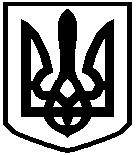 